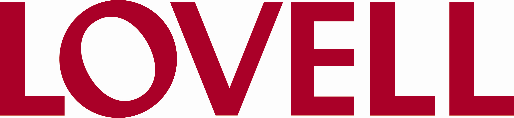 Job Code 139	Senior SurveyorReporting to:	Managing Quantity SurveyorPurpose:  	The day to day financial and cost control and reporting of one or more developments from the Award up to and including completion of client and sub-contract final accounts, recovery/discharge of all retentions and completion of archive materialAchieving ResultsEffective commercial control of all allocated projects/developments including provision of timely and accurate documentation in accordance with the Surveying timetable, in particular PPRs, all elemental reconciliations, cash flow forecasts, etc.Establishment of appropriate targets/rates and remeasurement/evaluation of labour only/direct labour outputs.Managing the ProcessEffective cash management including pursuit of timely Applications/ Certification/Invoices/internal notices and receipts, careful administration of subcontractor accounts, at all times being cognisant of the need to cultivate effective/longstanding relationships and promote dispute avoidance. Keeping the Managing Surveyor informed of the progress of all accounts both Client and Sub-contract through to finalisation, including, the release of retentions.Ensuring, in conjunction with the Managing Surveyor, that payments/notices are effected in accordance with the Sub-contract and Construction Act and in particular, ensure any commercial threats to Projects are identified swiftly and communicated to the Managing Surveyor.Contract Administration – attending monthly project and client meetings and ensuring that surveying information and cost advice is provided in an accurate and proficient manner.Propose and evaluate value engineering and improved buildability solutions.Where required, ensuring that the procurement of sub-traders and suppliers is undertaken in a timely and cost effective manner in liaison with the Managing Surveyor, ensuring that packages are robust and buying gain is optimised.Timely production of the Main/Subcontract Final Accounts, including re-measurement as necessary to facilitate the optimum result, evaluation of all variations and loss and/or expense issues. Evidence a suitable knowledge of/ensure compliance with the Company’s policies and procedures in respect of Health, Safety, the Environment, LIBMS, I.T. and Human Resources.	Serving the Customer (Internal and External)Effective interaction with other members of the project team promoting the commercial perspective on all issues.Form and develop relationships with client, PQS and Design Team.Form and develop relationships with supply chain. Working effectively with Site Management and rest of Team.Delivering QualityPromoting best practice and supporting the Managing Surveyor in application of the Commercial Standing Instructions.Managing PeopleMonitor and Feedback on PerformanceCarry out annual and interim Performance & Development ReviewsControl attendanceIdentify and act on performance shortfalls or training requirements that may arise during the year Comply with Lovell Policy and Employment Legislation, relating to:RecruitmentInductionDiscipline & GrievanceHealth, Safety and WelfareAbsence ManagementRegularly CommunicateCarry out daily / weekly / monthly communication with teamGive and Receive FeedbackRegularly discuss individual and team progress through one-to-one’sSupport Learning and DevelopmentSupport staff to enable development in line with their PDPEncourage progression towards full professional membership, where appropriateTechnical Skills and KnowledgeBasicIntermediateAdvancedKnowledge and protection of contractual positionCommercial skills to maximise value recovery, cost control and cash managementKnowledge and understanding of measurement and valuationPreparation and understanding of financial reportsKnowledge and understanding of final accountsKnowledge and understanding of sub-contract orders and buyingCOINSMicrosoft WordMicrosoft ExcelMicrosoft PowerPointMicrosoft Outlook